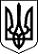 Лукашівський навчально-виховний комплекс «Дошкільний навчальний заклад – загальноосвітня школа І – ІІІ ступенів» Чорнобаївської районної ради Черкаської областівул.Набережна 1, с.Лукашівка, Чорнобаївський район, Черкаська область, 19926тел: (04739) 4-42-40.        e-mail: lukashivka1111@ukr.netУзагальнені результати тестування учнів 9 класу Тест «Самодіагностика бажань»Як бачимо з таблиці, за результатами самотестування:80,0% (дванадцять із п’ятнадцяти) учнів 9 класу, які набрали  в сумі від 28 до 32 балів, мають середній рівень культури бажань; 6,7% (один учень), який набрав 34 бали, має низький рівень  культури бажань;13,3% (двоє з п’ятнадцяти) учнів, які набрали загальну суму по 26 балів, виявили високий рівень культури бажань, але поряд з тим, мабуть, не були достатньо правдивими у своїх відповідях, або не вміють вірно визначити рівень свого власного бажання.Щоб підвищити рівень самокерування бажаннями серед учнів доцільно проводити: тренінгові заняття, практикуми, моделювання, рольові ігри та ін., спрямовані на формування в дітей навичок свідомого самовдосконалення бажань; індивідуальну роботу, метою якої є допомогти дитині вірно визначити власну концепцію (цілі: проміжні та остаточну) самовдосконалення бажань; систематично (з визначеною періодичністю) проводити діагностику (самодіагностику) рівня культури бажань.Виконавець: Наталія Яківна Кріт, заступник директора з навчально-виховної роботи  Лукашівського навчально-виховного комплексу «Дошкільний навчальний заклад – загальноосвітня школа І – ІІІ ступенів»Загальний кількісний показник респондентів, які прийняли участь у тестуванніЗагальний кількісний показник респондентів, які прийняли участь у тестуванніКількісний показник респондентів за самотестуванням бажань  (відповідно до підрахованої загальної суми балів)Кількісний показник респондентів за самотестуванням бажань  (відповідно до підрахованої загальної суми балів)Кількісний показник респондентів за самотестуванням бажань  (відповідно до підрахованої загальної суми балів)Кількісний показник респондентів за самотестуванням бажань  (відповідно до підрахованої загальної суми балів)Кількісний показник респондентів за самотестуванням бажань  (відповідно до підрахованої загальної суми балів)Кількісний показник респондентів за самотестуванням бажань  (відповідно до підрахованої загальної суми балів)Загальний кількісний показник респондентів, які прийняли участь у тестуванніЗагальний кількісний показник респондентів, які прийняли участь у тестуванніРІВНІКількість%СХОДИНИКількість%Кількість15Низький рівень16,7низька00Кількість15Низький рівень16,7середня00Кількість15Низький рівень16,7висока16,7Кількість15Середній рівень1280,0низька640,0Кількість15Середній рівень1280,0середня320,0Кількість15Середній рівень1280,0висока320,0Кількість15Високий рівень213,3низька213,3%100Високий рівень213,3середня00%100Високий рівень213,3висока00